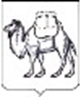 ТЕРРИТОРИАЛЬНАЯ ИЗБИРАТЕЛЬНАЯ КОМИССИЯСОСНОВСКОГО РАЙОНАРЕШЕНИЕ31 августа 2022 года                                                                                №53/465-5с. ДолгодеревенскоеОб утверждении графика дежурств членов территориальной избирательной комиссии Сосновского района для проведения досрочного голосования избирателей на дополнительных выборах депутата Собрания депутатов Сосновского муниципального района шестого созыва по одномандатному избирательному округу №16В соответствии со статьи 65 Федерального закона от 12 июня 2002 года № 67-ФЗ «Об основных гарантиях избирательных прав и права на участие в референдуме граждан Российской Федерации», руководствуясь решением территориальной избирательной комиссии Сосновского района от 24 августа 2022 года № 52/430-5 «О режиме работы территориальной избирательной комиссии Сосновского района и участковых избирательных комиссий избирательных участков №2116, №2161 в период проведения досрочного голосования на дополнительных выборах депутата Собрания депутатов Сосновского муниципального района шестого созыва по одномандатному избирательному округу №16», территориальная избирательная комиссия Сосновского района, на которую в соответствии с постановлением избирательной комиссии Челябинской области № 11/316-7 от 19 мая 2022 года возложено исполнение полномочий по подготовке и проведению выборов в органы местного самоуправления, местного референдума на территории Сосновского муниципального района РЕШИЛА:1. Утвердить график дежурств членов территориальной избирательной комиссии Сосновского района в период с 31 августа по 06 сентября 2022 года для проведения досрочного голосования избирателей на дополнительных выборах депутата Собрания депутатов Сосновского муниципального района шестого созыва по одномандатному избирательному округу №16 (прилагается).2. Направить настоящее решение в избирательную комиссию Челябинской области для размещения в информационно-телекоммуникационной сети «Интернет».3. Контроль за исполнением настоящего решения возложить на председателя территориальной избирательной комиссии Сосновского района Корниенко Т.Б.Председатель комиссии                                                                  Т.Б. КорниенкоСекретарь комиссии                                                                      И.М. Щастливая Утвержден решением территориальной избирательнойкомиссии Сосновского района от 31 августа 2022 года № 53/465-5График дежурствчленов участковой территориальной избирательной комиссии Сосновского района для проведения досрочного голосования избирателей на дополнительных выборах депутата Собрания депутатов Сосновского муниципального района шестого созыва по одномандатному избирательному округу №16Дата проведения досрочного голосованияВремя дежурстваФИО членов ТИК с правом решающего голоса31 августа 2022 г.16.00-20.00Бибина Т.Н., Потешкин А.А.01 сентября 2022 г.16.00-20.00Бибина Т.Н., Пильщиков В.И.02 сентября 2022 г.16.00-20.00Юраш О.С., Потешкин А.А.03 сентября 2022 г.10.00-14.00Пильщиков В.И., Юраш О.С.04 сентября 2022 г.10.00-14.00Когут В.С., Шакиров Р.Р05 сентября 2022 г.16.00-20.00Пильщиков В.И., Потешкин А.А.06 сентября 2022 г.16.00-20.00Шакиров Р.Р., Юраш О.С.